           INDBYDELSE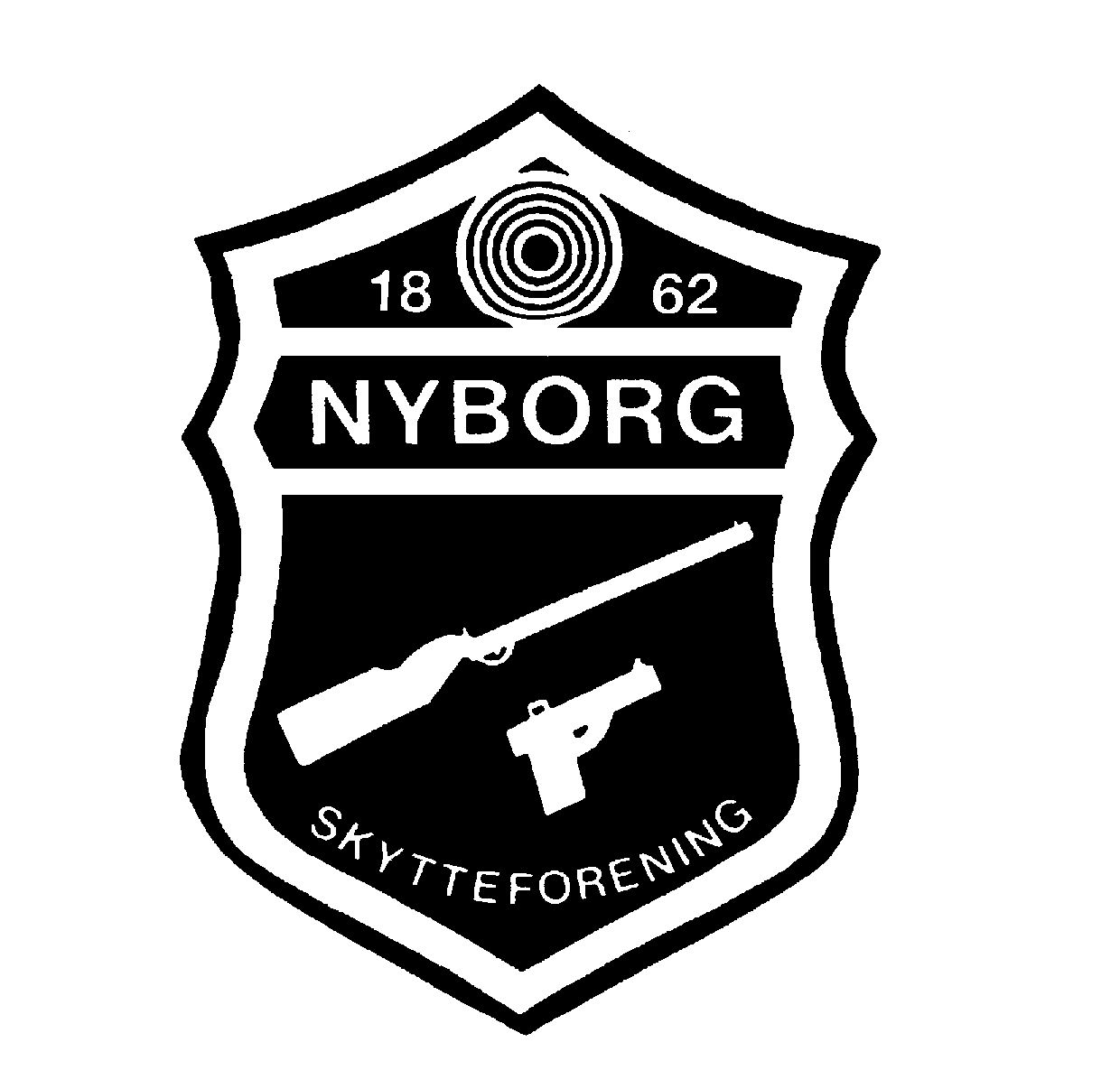 til                 64. Storebæltsskydning25. - 26.- 27. oktober 2018Pistol og Riffel, cal. 22 og luftiSkytternes Hus, Halvej 8, 5800 NyborgRIFFEL - REGLEMENT FOR STOREBÆLTSSKYDNINGEN.HOVEDSKYDNING:Prøveskud:    	Ubegrænset antal skud til særligt mærket skive.Gældende:     	20 skud, 1 skud i hver skive.Skydetid:       	30 min. incl. prøveskud.Skiver:           	Der anvendes 15 m. skive model 1984, DGI skydning.Våben:           	Kun STANDARDRIFFEL må benyttes.                        	Der må ikke være foretaget ændringer ved riflen.                        	Våbenkontrol på standpladsen kan forekomme.Klasser:        	UNG Stilling – Voksen Stilling 	Fritstående		BK			 	Stående med anlæg og albuestøtte 		JUNIOR 				Stående med anlæg eller albuestøtte				UNG Åben – Voksen Åben		Stående med anlæg eller albuestøtte		Senior				Stående med anlæg eller albuestøtte		Der skydes ikke FRIMESTERSKAB: en gentagelse af hovedskydning.____________________________________________________________________________________PRÆMIER: 	Individuelle præmier efter deltagerantal. Hovedskydning: 	Præmier til BK og JUNIOR; Gavekort til øvrige klasserMesterskab:	Medaljer til nr. 1, 2 og 3 i alle klasserHOLDSKYDNING om  "STOREBÆLTSPOKALEN", Resultat fra HovedskydningenFor hver forening tæller de 5 bedste skytter fra klasse Ung Stilling – Voksen Stilling Vinderen af STOREBÆLTSPOKALEN det foregående år skal dog medregne de 7 bedste skytter.Skytterne på det vindende hold modtager GULDMEDALJE.STOREBÆLTSPOKALEN er en vandrepokal. Den skal vindes 4 gange i træk eller 5 gange i alt for at blive ejendom.POKALEN skal senest 1. oktober det følgende år returneres til Nyborg Skytteforening, der sørger for indgravering.____________________________________________________________________________________INDIVIDUEL SKYDNING om OTTERUP GEVÆRFABRIK's VANDREPOKAL.:Den skytte, der i HOVEDSKYDNING opnår højeste point i klasserne Ung Stilling – Voksen Stilling modtager en erindringsmedalje og VANDREPOKAL udsat af OTTERUP GEVÆRFABRIK.Denne vandrepokal kan ikke vindes til ejendom.Pokalen skal senest 1. oktober det følgende år returneres til Nyborg Skytteforening, der sørger for indgravering.Stævnet afvikles efter DGI skydning’s bestemmelser.Den første STOREBÆLTSPOKAL blev i 1966 vundet til ejendom af FJELDSTED-HARNDRUP Skytteforening. Efterfølgende er Storebæltspokaler udsat og vundet således:	Udsat år	Vundet til 	af			med resultatet		ejendom år				1967	1983		Dalum Skytteforening	288,1 point (30 skud)	1984 	1987 		Sdr. Nærå Skytteforening 	274,1 point.	1988 	2000 		Pårup Skytteforening 	284,4 point.	2001	2012		Nyborg Skytteforening 	170,3 point (20 skud)	2013       2016                       Nyborg Skytteforening 	167,4 point 	2017____________________________________________________________________________________PISTOL - Hovedskydning Der skydes efter DGI skydning’s bestemmelser.              Prøveskud: Ubegrænset antal prøveskud.              Gældende: 30 skud, 5 skud i hver skive.              Skiver: Pistolskive 2000.              Skydetid: 45 min. inkl. prøveskud.              Våben: 	Standardtyper, godkendt af DGI skydning.              Våbenkontrol: Kan forekomme.              Klasser: 	UNG Stilling – Voksen Stilling	1 håndsfatning		BK				1 eller 2 håndsfatning på pude		JUNIOR   			1 eller 2 håndsfatning		Senior 				1 eller 2 håndsfatning		UNG Åben – Voksen Åben		2 håndsfatning		Der skydes ikke FRI             HOLDSKYDNING OM VANDREPOKAL: Resultat fra Hovedskydning              For hver forening tæller de 4 bedste skytter i klasserne UNG Stilling – Voksen StillingDet vindende hold modtager en vandrepokal, der skal vindes 4 gange i træk eller 5 gange i alt for at blive ejendom.____________________________________________________________________________MESTERSKAB - en gentagelse af hovedskydning.PRÆMIER:	 Individuelle præmier efter deltagerantal.Hovedskydning:	Præmier til BK og JUNIOR, Gavekort til øvrige klasserMesterskab:	Medaljer til nr. 1, 2 og 3 i alle klasserLUFTRIFFEL - HOVEDSKYDNING Prøveskud:    	Ubegrænset antal skud til særligt mærket skive.Gældende:     	20 skud, 1 skud i hver skive.Skydetid:       	30 min. incl. prøveskud.Skiver:           	Der anvendes 15 m. skive M96G, DGI skydning.Våben:           	Kun STANDARD LUFTRIFFEL må benyttes.                        	Der må ikke være foretaget ændringer ved riflen.                        	Våbenkontrol på standpladsen kan forekomme.Klasser:        	UNG Stilling – Voksen Stilling 	Fritstående		BK			 	Stående med anlæg og albuestøtte 		JUNIOR 				Stående med anlæg eller albuestøtte				UNG Åben – Voksen Åben		Stående med anlæg eller albuestøtte		Senior				Stående med anlæg eller albuestøtte		Der skydes ikke FRIMESTERSKAB - en gentagelse af hovedskydning.PRÆMIER: Individuelle præmier efter deltagerantal. Hovedskydning:	Præmier til BK og JUNIOR, Gavekort til øvrige klasserMesterskab:	Medaljer til nr. 1, 2 og 3 i alle klasser__________________________________________________________LUFTPISTOL, HovedskydningPrøveskud:        	Ubegrænset antal prøveskud.Gældende:         	30 skud, 5 skud i hver skive.Skiver:               	Pistolskive 2000.Skydetid:           	45 min. inkl. prøveskud.Våben:               	Standardtyper, godkendt af DGI skydning.Våbenkontrol:   	Kan forekomme.Klasser:             	UNG Stilling – Voksen Stilling	1 håndsfatning		BK				1 eller 2 håndsfatning på pude		JUNIOR   			1 eller 2 håndsfatning		Senior 				1 eller 2 håndsfatning		UNG Åben – Voksen Åben		2 håndsfatning		Der skydes ikke FRIMESTERSKAB - en gentagelse af hovedskydning.PRÆMIER: Individuelle præmier efter deltagerantal. Hovedskydning:	Præmier til BK og JUNIOR, Gavekort til øvrige klasserMesterskab:	Medaljer til nr. 1, 2 og 3 i alle klasserOBS: DER ER INGEN FORHÅNDSTILMELDINGSKYDETIDER: Torsdag d. 25. okt. kl. 17.00 - 21.30 Fredag d. 26. okt. kl. 17.00 – 21.30Lørdag d. 27. okt. kl. 10.00 – 15.00Der er løbende udskiftning. POKALER OVERRÆKKES UMIDDELBART EFTER SIDSTE SKYDNING.PRÆMIER EFTERSENDES.Resultatliste lægges på DGI Fyn – skydnings hjemmeside www.dgifynskydning.dkog på Nyborg Skytteforenings hjemmeside www.nyborgskytteforening.dk efter stævnet.______________________________________________________________________Indskud:	Pr. skydning		Børn og Junior	kr. 60,00		Øvrige klasser	kr. 70,00Mesterskab	inkluderet i prisen.______________________________________________________________________KIKKERTER bedes medbragt                           AMMUNITION kan købes.Øl, vand, kaffe, brød m.v. kan købes i SKYTTERNES HUS.STÆVNEADRESSE.:  "SKYTTERNES HUS” Tlf. 65 31 62 97                                 	Halvej 8                                 	5800 Nyborg______________________________________________________________________